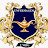 CURSO DE ENFERMAGEMHorário 8º Período – 1º semestre 2022 Os alunos farão rodízio em vários serviços da atenção básica da cidade de Gurupi. Os horários das turmas estão sujeitos a mudanças devido disponibilidade de campoHorário2ª Feira3ª Feira4ª Feira5ª Feira6ª FeiraSábado07:15 – 08:05Enfermagem Assistencial I- Estágio   TA Barbara/PolianaEnfermagem Assistencial I- Estágio TB   Claudia/PolianaEnfermagem Assistencial I- Estágio TC  Nayara Alana/PolianaTH Eliete/PolianaEnfermagem Assistencial I- Estágio TD Sandra/Poliana  Enfermagem Assistencial I- Estágio TE Sandra /Poliana Enfermagem Assistencial ITA,TB,TC,TD,TE,TF,TG,THDenise08:05 – 08:55Enfermagem Assistencial I- Estágio TA   Barbara/PolianaEnfermagem Assistencial I- Estágio TB Claudia/PolianaEnfermagem Assistencial I- Estágio TC Nayara /PolianaTH Eliete/PolianaEnfermagem Assistencial I- Estágio TD   Sandra/Poliana Enfermagem Assistencial I- Estágio TE   Sandra /PolianaEnfermagem Assistencial ITA,TB,TC,TD,TE,TF,TG,THDenise09:05 – 09:55Enfermagem Assistencial I- Estágio   TA Barbara/PolianaEnfermagem Assistencial I- Estágio TB Claudia  /PolianaEnfermagem Assistencial I- Estágio TC Nayara /PolianaTH Eliete/PolianaEnfermagem Assistencial I- Estágio TD Sandra /Poliana  Enfermagem Assistencial I- Estágio   TE  Sandra /PolianaEnfermagem Assistencial ITA,TB,TC,TD,TE,TF,TG,THDenise09:55 – 10:45Enfermagem Assistencial I- Estágio    TA Barbara/ PolianaEnfermagem Assistencial I- Estágio TB  Claudia/PolianaEnfermagem Assistencial I- Estágio TC Nayara /PolianaTH Eliete/PolianaEnfermagem Assistencial I- Estágio TD Sandra /Poliana Enfermagem Assistencial I- Estágio TE Sandra /PolianaEnfermagem Assistencial ITA,TB,TC,TD,TE,TF,TG,THDenise10:45 – 11:35Enfermagem Assistencial I- Estágio TA   Barbara/Poliana Enfermagem Assistencial I- Estágio   TB Claudia/Poliana Enfermagem Assistencial I- Estágio         TC Nayara /PolianaTH Eliete/PolianaEnfermagem Assistencial I- Estágio TD  Sandra  /PolianaEnfermagem Assistencial I- Estágio TE Sandra /Poliana   Enfermagem Assistencial ITA,TB,TC,TD,TE,TF,TG,THDenise11:35 – 12:25IntervaloIntervaloIntervaloIntervaloIntervaloIntervaloIntervalo13:15 – 14:05Enfermagem Assistencial I- Estágio   TA BarbaraEnfermagem Assistencial I- Estágio   TG Naiana /Poliana Enfermagem Assistencial I- Estágio TF Luana /PolianaEnfermagem Assistencial I- Estágio  TD Sandra  Enfermagem Assistencial I- Estágio TE Sandra  14:05 – 14:55Enfermagem Assistencial I- Estágio TA   BarbaraEnfermagem Assistencial I- Estágio   TG Naiana/Poliana Enfermagem Assistencial I- Estágio TF Luana/Poliana Enfermagem Assistencial I- Estágio  TD Sandra Enfermagem Assistencial I- Estágio TE   Sandra 15:05 – 15:55Enfermagem Assistencial I- Estágio   TA BarbaraEnfermagem Assistencial I- Estágio   TG Naiana/Poliana Enfermagem Assistencial I- Estágio TF Luana /PolianaEnfermagem Assistencial I- Estágio   TD Sandra Enfermagem Assistencial I- Estágio   TE  Sandra 15:55 – 16:45Enfermagem Assistencial I- Estágio    TA BarbaraEnfermagem Assistencial I- Estágio   TG Naiana  /Poliana  Enfermagem Assistencial I- Estágio TF Luana/Poliana  Enfermagem Assistencial I- Estágio TD Sandra   Enfermagem Assistencial I- Estágio TE Sandra 16:45 – 17:35Enfermagem Assistencial I- Estágio TA   BarbaraEnfermagem Assistencial I- Estágio   TG Naiana/Poliana  Enfermagem Assistencial I- Estágio   TF Luana /PolianaEnfermagem Assistencial I- Estágio   TD Sandra  Enfermagem Assistencial I- Estágio TE Sandra    17:35 – 18:2518:25 – 19:1519:15 – 20:05Pesquisa Aplicada à Enfermagem II Denise20:05 -20:55Pesquisa Aplicada à Enfermagem II Denise 20:55-21:05INTERVALOINTERVALOINTERVALOINTERVALOINTERVALO21:05 – 21:55Pesquisa Aplicada à Enfermagem II EAD -Denise21:55 – 22:45 Enfermagem Assistencial II- Estágio supervisionado- Claudia/Sandra Marroni/Bárbara Taise/Poliana/Nayara Alana/Luana/ Naiana /Eliete/Denise  Enfermagem Assistencial II- Estágio supervisionado- Claudia/Sandra Marroni/Bárbara Taise/Poliana/Nayara Alana/Luana/ Naiana /Eliete/Denise  Enfermagem Assistencial II- Estágio supervisionado- Claudia/Sandra Marroni/Bárbara Taise/Poliana/Nayara Alana/Luana/ Naiana /Eliete/Denise  Enfermagem Assistencial II- Estágio supervisionado- Claudia/Sandra Marroni/Bárbara Taise/Poliana/Nayara Alana/Luana/ Naiana /Eliete/Denise  Enfermagem Assistencial II- Estágio supervisionado- Claudia/Sandra Marroni/Bárbara Taise/Poliana/Nayara Alana/Luana/ Naiana /Eliete/Denise  Enfermagem Assistencial II- Estágio supervisionado- Claudia/Sandra Marroni/Bárbara Taise/Poliana/Nayara Alana/Luana/ Naiana /Eliete/Denise  Enfermagem Assistencial II- Estágio supervisionado- Claudia/Sandra Marroni/Bárbara Taise/Poliana/Nayara Alana/Luana/ Naiana /Eliete/Denise   Pesquisa Aplicada a Enfermagem II teoria  -  Denise Soares de Alcântara   Pesquisa Aplicada a Enfermagem II teoria  -  Denise Soares de Alcântara   Pesquisa Aplicada a Enfermagem II teoria  -  Denise Soares de Alcântara   Pesquisa Aplicada a Enfermagem II teoria  -  Denise Soares de Alcântara   Pesquisa Aplicada a Enfermagem II teoria  -  Denise Soares de Alcântara   Pesquisa Aplicada a Enfermagem II teoria  -  Denise Soares de Alcântara   Pesquisa Aplicada a Enfermagem II teoria  -  Denise Soares de Alcântara 